 СРО  РЕГИОНАЛЬНАЯ АССОЦИАЦИЯ «СТРОИТЕЛИ ТПП РБ» ПРОТОКОЛ № 13Правления  СРО Региональной ассоциации «Строители ТПП РБ»Дата заседания: «12» марта   2018г.Место заседания: г. Улан-Удэ, ул. Ленина, 25.Время начала заседания: «10» часов «00» минут Время окончания заседания: «10» часов «20» минут.Форма: очная.Присутствовали члены Правления Региональной ассоциации «Строители ТПП РБ» (далее – Ассоциация): Михеев А.Т., Гусляков В.А., Доржиев Г.Ю., Батуев В., Хусаев В.Л., Байминов В.Н.,  Гармаев А.Б. Отсутствовали: - нет;Кворум для проведения заседания Правления  СРО РА «Строители ТПП РБ» имеется, Правление правомочно принимать решения.Приглашенные лица:Исполнительный директор Ассоциации Елисафенко Владимир Леонидович;Секретарь заседания Правления   Кочетова Лидия ВасильевнаПОВЕСТКА ДНЯ ЗАСЕДАНИЯ ПРАВЛЕНИЯ:Установление уровня ответственности   согласно средствам, внесенным в компенсационный фонд  возмещения вреда и обеспечения договорных обязательств.По вопросам   повестки дняСлушали  по   вопросу: Исполнительного директора  СРО   РА «Строители ТПП РБ»  Елисафенко  В.Л Решили по  вопросу:-Установить право   организации Общество с ограниченной ответственностью « СмитИнвест»  ИНН  0326514530,    включенной  в Реестр членов СРО РА «Строители ТПП РБ», осуществлять строительство, реконструкцию, капитальный ремонт объектов капитального строительства  по второму уровню ответственности в соответствии со средствами, оплаченными в компенсационный Фонд возмещения вреда (ФВВ):Повестка дня исчерпана. Предложений и дополнений в повестку дня собрания не поступило. Заседание Правления объявляется закрытым.Исполнительный директор         Елисафенко В.Л.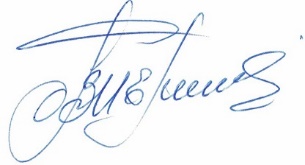 Секретарь заседания Правления                               Кочетова Л.В. .г. Улан-Удэ, ул. Ленина, д. 25, тел. 8(3012) 21-55-88,( 89021)642246;  e-mail: sro@tpprb.com